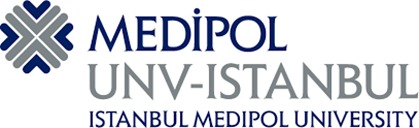 T.C.ISTANBUL MEDIPOL UNIVERSITY INTERNATIONAL SCHOOL OF MEDICINE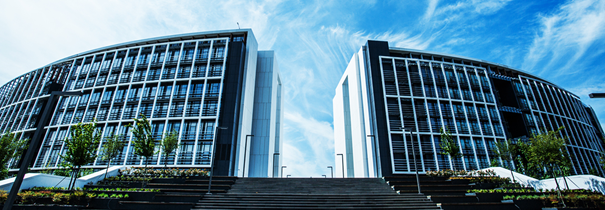 OTORHINOLARYNGOLOGY CLERKSHIP GUIDE2021-2022OTORHINOLARYNGOLOGY CLERKSHIP GUIDECLERKSHIP DESCRIPTION     There are practical applications in the afternoon for the use of theoretical knowledge in clinical applications, where students learn to benefit from the practical and theoretical experience of faculty members with more performance. With practical applications, student’s knowledge and experience will increase. At the same time, the ability of theoretical knowledge to be used in the clinical field will improve. For this purpose, the students who come to the internship are divided into 3 groups: outpatient clinic, operating room and per patient education during the practical application hours in the afternoon.	After the groups are organized, they perform patient examination, treatment and follow-up in the outpatient clinic with the responsible faculty members. They also participate in surgery and rounds with the responsible faculty member.Theoretical lessons are held in the morning until lunchtime.All students attend the clinical case council held on The Pavilion and the training meetings on Friday.THE AIM OF OTORHINOLARYNGOLOGY CLERKSHIPTo gain knowledge and skills related to ear nose and throat diseases and head and neck surgery applications, correct use and interpretation of radiological and audiological examinations, approach to emergency ear nose and throat patients and implementation of surgical indication methods in the career of medicine.Learning Methods:
Application Course (Examination, Placement of Nasal Tampon, Diapozone Tests)Outpatient/Audiology/ Operating Room TrainingTheoretical Course (Online/Face to Face)Case-Based LearningOTORHINOLARYNGOLOGY CLERKSHIP LEARNING GOALSASSOCIATION OF LEARNING OBJECTIVES WITH PROGRAM COMPETENCIES AND KEY ROLESOTORHINOLARYNGOLOGY CLERKSHIP CEP TABLE      OTORHINOLARYNGOLOGY CLERKSHIP BASIC MANAGEMENT PRACTICESOTORHINOLARYNGOLOGY CLERKSHIP MEASUREMENT AND EVALUATION METHODSAt the end of the three-week Ear, Nose and Throat diseases internship period, students will pass a two-step evaluation exam. Primary care is a written exam and consists of multiple choice question type. The exam takes a total of 60 minutes.10% of exam questions are very easy compared to the general evaluation, 10% are very difficult and the remaining 80% have moderate difficulty questions. In the written exam, each question consists of a total of 5 elegants. The lecturers who will take the oral exam are determined according to the number of students from the shelf. 50% of the oral exam and 50% of the theoretical exam are taken and the student’s meeting score is calculated. Students with a score of 60 or more are successful in the internship and receive a passing grade. Students with a score of sixty must take the make-up exam. The make-up exam is held every year at a jointly held time period at the chair board meeting. The make-up exam consists only of theoretical questions. Students who take 60 or more grades in this exam are successful in the internship. Students who take grades in sixty  are obliged to repeat the internship the following year.RECOMMENDED RESOURCES FOR OTORHINOLARYNGOLOGY CLERKSHIPCan Koç, Ear, Nose and Throat Diseases and Head and Neck Surgery, Second edition, Sun Medical Bookstores, Ankara, 2013.Jonas Johnson, Bailey's Head and Neck Surgery, Fifth edition, Wolters Kluwer Health/Lippicott Williams & Wilkins, 2013. Nazım Korkut (translation editor), Bailey  Head & Neck Surgery  Otolarynology(Turkish), Fourth edition, Sun Medical Bookstores, Ankara, 2011.K.J. Lee. K.J. Lee’s Essential Otolaryngology Head & Neck Surgery, Tenth Edition, Mc Graw Hill Medical, 2012.Education PeriodYear VClerkship Duration3 WeeksTraining Placeİstanbul Medipol Mega University Hospital InstrructorsProf.Dr.Tolga KANDOGANAssoc. Prof. Dr. Muhammed Fatih EVCİMİKThe Head InstructorProf.Dr.Tolga KANDOGANCourse NameLearning Objective of the Course / ApplicationCourse Time / Application TimeExamination Methods in ENT It sorts out the systematic ENT inspections.1 HourExamination Methods in ENT Explains the difference between pediatric examination and adult examination.1 HourExamination Methods in ENT Explains how diapozon tests and balance tests are performed in outpatient conditions.1 HourAnatomy of the Nose and Paranasal Sinus Functionally defines the anatomy of the nose and paranasal sinuses.1 HourAnatomy of the Nose and Paranasal Sinus It associates nasal and sinus diseases with anatomy.1 HourAnatomy of the Nose and Paranasal Sinus Discusses the complications of nasal and sinus diseases.1 HourAnatomy of the Nose and Paranasal Sinus When providing 1st step health care, it selects the conditions that require surgery and refers them to ENT.1 HourAcute Otitis Media Defines Acute otitis media.1 HourAcute Otitis Media List its symptoms and PrDisposing factors.1 HourAcute Otitis Media Performs acute otitis media staging.1 HourAcute Otitis Media Explains the principles of treatment and follow-up.1 HourAcute Otitis Media Sorts differential diagnoses.1 HourAcute Otitis Media Discusses complications of acute otitis media.1 HourAcute Otitis Media In acute otitits media,chooses the patients that requires  referral to the ENT specialist.1 HourFacial ParalysisIt recalls the anatomy of the facial nerve.1 HourFacial ParalysisIdentifies the symptoms of facial nerve paralysis.1 HourFacial ParalysisAmong the fascial nerve paralysis, he chooses the patients he will refer to the ENT specialist.1 HourAudiological PrinciplesExplains the interests of the scientist.1 HourAudiological PrinciplesDescribes hearing.1 HourAudiological PrinciplesSorts the effects of hearing loss.1 HourAudiological PrinciplesDescribes the hearing screening program implemented in Turkey.1 HourAudiological PrinciplesDefines balance.1 HourAudiological PrinciplesSorts the test methods of loss of balance.1 HourSerous Otitis Media Defines the serous otitis media.1 HourSerous Otitis Media Explains the etiology and risk factors of the media.1 HourSerous Otitis Media Lists its symptoms and symptoms.1 HourSerous Otitis Media Interprets autoscopic examination and diaposon tests for diagnosis.1 HourSerous Otitis Media Makes differential diagnoses.1 HourSerous Otitis Media Explains the principles of treatment of the media.1 HourSerous Otitis Media It distinguishes in which cases to refer the patient to the ear, nose and throat physician.1 HourEpistaxisIt classifies the etiological factors of epistaxis1 HourEpistaxisIt ranks the risk factors of the epistaxis according to its importance.1 HourEpistaxisIt establishes the link between age and etiology in epistaxis.1 HourEpistaxisWhen he encounters the patient in emergency conditions, he first explains what to do.1 HourEpistaxisSorts the necessary steps to put.1 HourEpistaxisIn which cases it distinguishes the patient from the ear, nose and throat physician.1 HourCourse NameLearning Objective of the Course / ApplicationCourse Time / Application TimeSudden Hearing LossDescribes sudden hearing loss.1 HourSudden Hearing LossDistinguishes sudden hearing loss as an emergency.1 HourSudden Hearing LossDescribes the etiology of sudden hearing loss.1 HourSudden Hearing LossInterprets diapasone tests enoums to make a preliminary diagnosis of sudden hearing loss.1 HourSudden Hearing LossAs a result of the clinical evaluation, it infers that the patient should be referred to the ear, nose and throat physician immediately.1 HourHoarseness Describes the mechanisms by which sound is formed.1 HourHoarseness It sorts out the reasons for the hoarseness.1 HourHoarseness It outlines the basic principles of the treatment of diseases that cause sound disorders.1 HourObstructive Sleep Apnea Syndrome Describes the criteria that indicate terminology and the severity of apnea.1 HourObstructive Sleep Apnea Syndrome Performs the necessary nose and throat physical examination in diagnosis.1 HourObstructive Sleep Apnea Syndrome He has preliminary knowledge of the gold standard "polysomnography" test.1 HourObstructive Sleep Apnea Syndrome Refers the patient to the specialist for treatment.1 HourObstructive Sleep Apnea Syndrome Has a general idea of treatment methods.1 HourNeck MassesIt sorts the diseases that mass in the neck in order of importance. 1 HourNeck MassesIt tells you what to do about the approach to the patient who comes with a mass in the neck. 1 HourNeck MassesIt analyzes the data that can lead to clinically differential diagnosis in these patients. 1 HourNasal Congestion/Discharges It ranks the primary (congenital, physiological, physiological nonalergic, allergic, infectious, mechanical) and secondary (adrenoid) causes in differential diagnosis in the patient presenting with nasal congestion/whiteness. 1 HourNasal Congestion/Discharges Explains the diseases requiring urgent intervention and its approach to diseases that cause nasal congestion/discharge. 1 HourNasal Congestion/Discharges Performs examination and anterior rhinoscopq in the patient who presents with nasal congestion/whiteness. Explains other diagnostic methods such as fiberoptic-rigid endoscopq and radiology imaging methods. 1 HourNasal Congestion/Discharges Makes a differential diagnosis of nasal congestion/discharge diseases. 1 HourNasal Congestion/Discharges It counts medical and surgical treatment options according to etiology in nasal congestion/discharge. 1 HourNasal Congestion/Discharges Prdicts the conditions that require a refere to a specialist in nasal congestion/discharge. 1 HourNasal Congestion/Discharges He applies all theoretically what he's learned in the clinic. 1 HourSinüzitlerIt listes the causes and risk factors that cause sinusitis.1 HourSinüzitlerIt tells the story of the types of sinusitis.1 HourSinüzitlerIdentifies symptoms and clinical manifestations related to sinusitis.1 HourSinüzitlerPerforms physical examination, anterior rhinoscopq and postnasal examination.1 HourSinüzitlerHe has an idea of endoscopic examination, imaging methods and laboratory methods, which are advanced diagnostic methods.1 HourSinüzitlerIn sinusitis, the agent sorts pathogens in order of frequency.1 HourSinüzitlerIt treats sinusitis medically.1 HourSinüzitlerHe is familiar with surgical indications in sinusitis.1 HourSinüzitlerIn sinusitis, he estimates the conditions in which he will refer to the specialist.1 HourCourse NameLearning Objective of the Course / ApplicationCourse Time / Application TimeSinusitis Complications Sorts by classifying sinusitis complications.1 HourSinusitis Complications Sinusitis identifies complication risks.1 HourSinusitis Complications It listes complications of emergency sinusitis.1 HourSinusitis Complications Knows the approach to the patient in the possible sinusitis complication, considers the points to be considered in the history and physical examination, and explains the imaging and laboratory methods.1 HourSinusitis Complications What are medical and surgical treatments and how they are done, when they give inpatient treatment. He'll have an idea of the issues.1 HourSinusitis Complications In case of sinusitis complications, he is informed about the time he will refer to the specialist.1 HourChronic Otitis Media Complications Explains the anatomy and functionality of the middle ear and neiMSboring structures.1 HourChronic Otitis Media Complications Sorts the symptoms of complications by severity and frequency.1 HourChronic Otitis Media Complications Diagnoses patients with chronic middle ear complications.1 HourChronic Otitis Media Complications Refers patients who come with media complications to the relevant specialist.1 HourSalivary Gland Diseases Knows the anatomy and physiology of the salivaryglands.1 HourSalivary Gland Diseases Lists the general findings in salivary gland diseases.1 HourSalivary Gland Diseases As a general practitioner, he learns about the diagnosis and treatment of acute sialadenitis and epidemic parotitis.1 HourSalivary Gland Diseases He learns about the examination and diagnosis methods of benign and malign diseases in the salivary glands and refers them to the relevant specialist.1 HourSalivary Gland Diseases Diagnoses congestion due to duct stenosis and stone and refers it to its specialist for treatment.1 HourHead and Neck CancersDescribes the functional anatomy of the head and neck region.1 HourHead and Neck CancersLearn about the etiology of head and neck levels.1 HourHead and Neck CancersIdentifies the symptoms of head and neck cancers.1 HourHead and Neck CancersSuspect and refers patients with tumors in the area to the relevant physician.1 HourAllergic Rhinitis and TreatmentExplains the symptoms of allergic rhinitis  1 HourAllergic Rhinitis and TreatmentLearns about allergic clinical findings1 HourAllergic Rhinitis and TreatmentMakes differential diagnoses1 HourAllergic Rhinitis and TreatmentLists the tests used in the diagnosis of allergic rhinitis  1 HourAllergic Rhinitis and TreatmentLearns about the treatment of allergic rhinitis.  1 HourAllergic Rhinitis and TreatmentIn which cases it distinguishes the patient from the ear, nose and throat physician.1 HourHead and Neck Traumas Describes important anatomical structures in the neck area.1 HourHead and Neck Traumas He has an idea and knowledge on how to give first aid to the patient who comes with head and neck injury.1 HourHead and Neck Traumas Understands the areas of injury and its importance in the patient who comes with a neck injury.1 HourHead and Neck Traumas Understands how to provide first aid in head base injuries and what disciplines should be consulted1 HourHead and Neck Traumas Explains the reasons for emergency intervention in the patient who comes with head and neck injury respectively.1 HourCourse NameLearning Objective of the Course / ApplicationCourse Time / Application TimeEmergency Departments of Ear, Nose and Throat Diseases Sorts patient complaints that apply to ENT emergency departments.1 HourEmergency Departments of Ear, Nose and Throat Diseases Shows the general practitioner approach to patients who present to ENT emergencies such as sore throat, earache, hearing loss, facial paralysis. estimates which patient to treat and which patient to refer.1 HourEmergency Departments of Ear, Nose and Throat Diseases Shows the general practitioner approach to patients who come with upper respiratory obstruction and has an idea of which patient to refer.1 HourEmergency Departments of Ear, Nose and Throat Diseases In the patient who comes with a nosebleed, the practitioner shows the approach and explains what to do in turn.1 HourCongenital Diseases of LarynksinIt explains the anatomy of the larynx functionally with its neiMSbors.1 HourCongenital Diseases of LarynksinLearns about the etiology of larynx tumors.1 HourCongenital Diseases of LarynksinIdentifies the symptoms of larynx tumors.1 HourCongenital Diseases of LarynksinSuspects a larynx tumor and refers it to the physician concerned.1 HourTracheotomyIdentifies the signs and symptoms of upper airway ssleaosis.1 HourTracheotomySorts the steps of emergency intervention to the patient who arrives with obstruction in 'emergency room conditions'.1 HourTracheotomyExplains the steps of emergency intervention in 'terrain conditions' to the patient who arrives with airway obstruction.1 HourTracheotomySorts the indications of a tracheotomy.1 HourSkin and Neck Infections Anatomically sorts the neck fascias and the organs it contains.  Topographically sorts the neck areas. Explains the boundaries of the parapharyngeal region.1 HourSkin and Neck Infections Explains the difference between deep neck infection and other infections.1 HourSkin and Neck Infections Explains the causes of deep neck infection. Sorts out your symptoms. It classifies and pre-diagnoses.1 HourSkin and Neck Infections Sorts the symptoms and symptoms to be encountered in complications of deep neck infection.1 HourPhysiology of HearingDiscusses the physiology of hearing in detail.1 HourPhysiology of HearingDefines how the frequency, intensity and temporal characteristics of sound are perceived by the auditory nervous system as physical essential components.1 HourPhysiology of HearingDescribes how speech is perceived differently from other sounds.1 HourDiseases With Hearing LossExplains the pathophysiology of diseases with hearing loss.1 HourDiseases With Hearing LossDiscusses clinical outcomes.1 HourDiseases With Hearing LossIt associates external and middle ear pathologies with the findings of otoscope examination.1 HourDiseases With Hearing LossDiscusses common causes of conductive hearing loss.1 HourHow to Maintain Balance Defines the mechanism of operation of systems and their functions in the healthy organism.1 HourHow to Maintain Balance Discusses the mechanism of operation of the vestibular system (the way the nerve arc is stimulated and recorded).1 HourHow to Maintain Balance Defines the operating principles of the peripheral and central vestibular system.1 HourHow to Maintain Balance Explains and analyzes the concepts of vertigo and imbalance. 1 HourHow to Maintain Balance Describes the clinical results of mechanisms that deteriorate in the vestibular system in unilateral and bilateral peripheral vestibular diseases.1 HourCourse NameLearning Objective of the Course / ApplicationCourse Time / Application TimeDiseases Affecting Balance Describes the clinical results of mechanisms that deteriorate in the vestibular system in unilateral and bilateral peripheral vestibular diseases.1 HourDiseases Affecting Balance Discusses the basic diseases (unilateral vestibular hypofunction, bilateral vestibular hypofunction, major vestibular pathology prototypes, etc.) that disrupt the operation of the vestibular system.1 HourDiseases Affecting Balance Discusses the complaints and mechanisms of formation and brief treatment of the most common diseases that disrupt the operation of the vestibular system.1 Hour Head and Neck Injuries Describes important anatomical structures in the neck area.1 Hour Head and Neck Injuries Has an idea and knowledge about how to give first aid to the patient who comes with head and neck injury.1 Hour Head and Neck Injuries Understands the areas of injury and its importance in the patient who comes with a neck injury.1 Hour Head and Neck Injuries Understands the disciplines to be first aided and consuld in head base injuries.1 Hour Head and Neck Injuries Explains the reasons for emergency intervention in the patient who comes with head and neck injury respectively.1 HourHead-neck and ENT examinationKnows how to get the necessary anamnesis from the patient who presents with ear, nose and throat diseases 1 HourHead-neck and ENT examinationPre-evaluates and creates the necessary plans1 HourHead-neck and ENT examinationConducts head and neck and ENT examination1 HourHead-neck and ENT examinationInforms patients and their relatives about the process and its consequences1 Hour Performing Rinne-Weber and Schwabach TestPerforms diapason tests1 Hour Performing Rinne-Weber and Schwabach TestInterprets the results of these tests1 Hour Performing Rinne-Weber and Schwabach TestAnalyzes the patient's symptoms and clinical findings as a whole1 HourAbility to put and remove anterior packing on the noseCounts in turn what to do in general regarding the approach to the patient with nose bleed1 HourAbility to put and remove anterior packing on the noseKnows to perform anterior packing1 HourAbility to put and remove anterior packing on the noseTakes back buffer after bleeding control1 HourLEARNING GOALRELATED PROGRAM QUALIFICATIONSBASIC ROLEMANAGEMENT SKILLSLEARNING GOALRELATED PROGRAM QUALIFICATIONSR1- Medical ExpertR2-CollaboratorR3-CommunicatorR4-LeaderR5-Health AdvocateR6-ScholarR7-ProfessionalMS1- Analytical and Critical ThinkingMS2-Clinical Questioning-ReasoningMS3-Problem SolvingMS4-Accessing and Using InformationMS5-Lifelong LearningMS6-Communication and TeamworkHe remembers anatomy, physiology, histology related to ear, nose and throat diseases.PQ1R1Anamnesis, which is taken by using effective communication routes, creates a list of physical examinations and examinations and differential diagnosis.PQ1, PQ6, PQ11, PQ14RI, R3, R7,MS1, MS2, MS3, MS6Explains the physiology of symptoms related to ear, nose and throat diseases, their causes and their relationship with other systems.PQ1, PQ2RI, R7MS1, MS2, MS3Explains the general epidemiological features and preventive medicine practices related to ear, nose and throat diseases.PQ1, PQ3, PQ14RI, R5MS4, MS5Anamnesis of diseases caused by salivary gland diseases, mass-building diseases in the neck and hoarseness is considered as a preliminary diagnosis with the findings of physical examination.PQ1, PQ2, PQ5, PQ6R1MS1, MS2, MS3Evaluates the patient who comes with dizziness, distinguishes between peripheral and central vertigo, recognizes nistagmus, diagnoses fascial paralysis, refers the patient to ear, nose and throat diseases and neurologist.PQ1, PQ2, PQ6, PQ7, PQ8, PQ11, PQ14R1, R3MS1, MS2, MS6Interpreting the results of diagnostic tests for diseases of upper respiratory tract infections such as acute otitis and acute sinusitis, it makes diagnoses, advises and monitors risk factors and explains measures to reduce their frequency.PQI, PQ2, PQ3, PQ4, PQ6, PQ7, PQ8, PQ14R1, R3, R7MS1, MS2, MS3, MS6LEARNING GOALRELATED PROGRAM QUALIFICATIONSBASIC ROLEMANAGEMENT SKILLSLEARNING GOALRELATED PROGRAM QUALIFICATIONSR1- Medical ExpertR2-CollaboratorR3-CommunicatorR4-LeaderR5-Health AdvocateR6-ScholarR7-ProfessionalMS1- Analytical and Critical ThinkingMS2-Clinical Questioning-ReasoningMS3-Problem SolvingMS4-Accessing and Using InformationMS5-Lifelong LearningMS6-Communication and TeamworkIt should set an example to society when it comes to not smoking and embraces the importance of fiMSting smoking.PQ3, PQ8, PQ12, PQ14R4, R5MS4, MS6Diagnoses allergic rhinitis, ranks its treatment, explains the methods of prevention.PQ1, PQ3, PQ8, PQ12, PQ14R1, R3, R7MS1, MS2, MS3, MS6It makes the diagnosis of nasal congestion and discharge diseases by selecting appropriate diagnostic tests and plans its treatment within the scope of rational drug use principles.PQ1, PQ2, PQ3, PQ6, PQ7, PQ11, PQ14, PQ18R1, R5, R7MS1, MS2, MS3, MS6Evaluates audiological tests (pure sound, tympanometry, tympanometry) and distinguishes transmission and sensorineural hearing loss.PQ1, PQ2, PQ3, PQ6, PQ7, PQ11, PQ14, PQ18R1MS1, MS2, MS3Explains the properties of life-threatening respiratory distress diseases and plans emergency treatment.PQ1, PQ2, PQ3, PQ6, PQ7, PQ11, PQ14R1MS1, MS2, MS3, MS6Knows the pathologies of emergency ENT and refers patients to the appropriate unit, explains its principles.PQ1, PQ2, PQ6, PQ7, PQ8, PQ11, PQ14R1, R3MS6Performs a system examination of ear, nose and throat diseases.PQ1, PQ6, PQ7R1, R7MS2, MS6Performs, applies, measures diaposone tests (Rinne, Weber, Schwabach). PQ1, PQ6, PQ7R1, R7MS2, MS6In patients with epistaxis, it intervenes first and performs anterior packing.PQ1, PQ2, PQ3, PQ4, PQ6, PQ7, PQ8, PQ14R1, R7MS2, MS6LEARNING GOALRELATED PROGRAM QUALIFICATIONSBASIC ROLEMEDICAL SKILLSLEARNING GOALRELATED PROGRAM QUALIFICATIONSR1- Medical DoctorR2-Team EmployeeR3-CommunicaterR4-LiderR5-Health AdvocateR6-Scientist7-ProfessionalMS1- Analytical and Critical ThinkingMS2-Clinical Inquiry-ReasoningMS3-Problem SolvingMS4-Accessing and Using InformationMS5-Lifelong LearningMS6-Communication And TeamWorkDiagnostic methods are simple and complex steps. PQ1, PQ2, PQ7, PQ8, PQ18RI, R5, R7MS1, MS2, MS3Applies the principles of rational drug use.PQ1, PQ2, PQ3, PQ7, PQ8, PQ18RI, R5, R7MS1, MS2, MS3Explains the principles to be considered when providing community counseling services.PQ4, PQ12, PQ13, PQ14, PQ15, PQ16, PQ17R1, R2, R4, R5, R7MS6It takes care of human and patient riMSts when providing medical services and adopts the principles of protection of personaldata.PQ18, PQ19R1, R3, R7MS6Understands the importance of multidisciplinary approach in the diagnosis and treatment of ear, nose and throat diseases.PQ12, PQ14, PQ20R2, R4, R7MS6Explains their legal responsibilities in trauma and emergency ear, nose and throat situations.PQ11, PQ14, PQ18RI, R7MS6SYMPTOMS/CONDITIONSCORE DISEASES / CLINICAL PROBLEMSTERM 5 COURSE NAMELEVEL OF LEARNINGMEASUREMENT EVALUATION METHODNETWORK DRYNESSSjögren's SyndromeSalivary Gland Diseases PWritten-OralSCAR ON THE MOUTHHead and Neck Cancers1.Approach to Neck Masses 2.Larynx Tumors 3.Nasopharynx Cancer PrD PWritten-OralAPNESleep Apnea Syndrome1.Nasal Congestion/Discharges2.Obstructive Sleep Apnea Syndrome  PWritten-OralFIREUpper Respiratory Tract Infections1.Nasal Congestion/Discharges2.Sinusitis3.Sinusitis Complications 4.Epistaxis 5.Skin Neck Infections DT PWritten-OralBAŞAĞRISIUpper Respiratory Tract Infections1.Nasal Congestion/Discharges2.Sinusitis3.Sinusitis Complications 4.Epistaxsis5.Skin Neck Infections DT PWritten-OralDIZZINESSVehicle HoldingDizziness DT PWritten-OralDIZZINESSBenign Positional Paroxysmal Vertigo1.Vestibular System Physiopathology 2.Dizziness DT Written-OralDIZZINESSVestibuler Neuritis1.Vestibular System Physiopathology 2.Dizziness PWritten-OralDIZZINESSMeniere's DiseaseDizziness PWritten-OralSORE THROATDiphtheriaHoarseness PWritten-OralSORE THROATUpper Respiratory Tract Infections1.Nasal Congestion/Discharges2.Sinusitis3.Sinusitis Complications 4.Epistaxsis5.Skin Neck Infections DT PWritten-OralSYMPTOMS/CONDITIONSCORE DISEASES  / CLINICAL PROBLEMSTERM 5 COURSE NAMELEVEL OF LEARNINGMEASUREMENT -EVALUATIONSORE THROATHead and Neck Cancers1.Approach to Neck Masses2.Larynx Tumors 3.Nasopharynx Cancer PrD PWritten-OralKIT ON THE NECKMumps1.Sudden Hearing Loss2.Salivary Gland Diseases PWritten-OralKIT ON THE NECKHead and Neck Cancers1.Approach to Neck Masses2 .Larynx Tumors 3.Nasopharynx Cancer PrD PWritten-OralNOSE FLOW / NASAL CONGESTIONUpper Respiratory Tract Infections1.Nasal Congestion/Discharges2.Sinusitis3.Sinusitis Complications 4.Epistaxsis5.Skin Neck Infections DT PWritten-OralNOSE FLOW / NASAL CONGESTIONAllergic Rhinitis1.Examination Methods in ENT 2.Nasal Congestion/Discharges 3.Nasal PolyposisPWritten-OralNOSE FLOW / NASAL CONGESTIONForeign Body / Aspiration1.Epistaxia2.Tracheotomy3.Emergency Departments of Ear, Nose and Throat Diseases D PWritten-OralNOSE FLOW / NASAL CONGESTIONSeptal Deviation1.Examination Methods in ENT 2.Nasal Congestion/Discharges 3.Obstructive Sleep Apnea Syndrome DWritten-OralNOSE FLOW / NASAL CONGESTIONHead and Neck Cancers1.Approach to Neck Masses2.Larynx Tumors 3.Nasopharynx Cancer PrD PWritten-OralNOSE FLOW / NASAL CONGESTION Adenoid hypertrophy1.Serous Otitis Media 2.Nasal Congestion/Discharges 3.Obstructive Sleep Apnea Syndrome 4.Nasopharynx CancerPWritten-OralSYMPTOMS/CONDITIONSCORE DISEASES  / CLINICAL PROBLEMSTERM 5 COURSE NAMELEVEL OF LEARNINGMEASUREMENT -EVALUATIONNOSEBLEEDSUpper Respiratory Tract Infections1.Nasal Congestion/Discharges2.Sinusitis3.Sinusitis Complications 4.Epistaxis5.Skin Neck Infections DT PWritten-OralNOSEBLEEDSForeign Body / Aspiration1.Epistaxia2.Tracheotomy3.Emergency Departments of Ear, Nose and Throat Diseases D EWritten-OralPROBLEMS WITH BALANCE / MOVEMENTMeniere's DiseaseDizziness PWritten-OralPROBLEMS WITH BALANCE / MOVEMENTVestibuler Nörit1.Vestibular System Physiopathology 2.Dizziness PWritten-OralDYSPHAGIAUpper Respiratory Tract Infections1.Nasal Congestion/Discharges2.Sinusitis3.Sinusitis Complications 4.Epistaxis5.Skin Neck Infections DT PWritten-OralDYSPHAGIAForeign Body / Aspiration1.Epistaxis2.Tracheotomy3.Emergency Departments of Ear, Nose and Throat Diseases D EWritten-OralDYSPHAGIAHead and Neck Cancers1.Approach to Neck Masses2.Larynx Tumors 3.Nasopharynx Cancer PrD PWritten-OralDİSPNEForeign Body / Aspiration1.Epistaxia2.Tracheotomy3.Emergency Departments of Ear, Nose and Throat Diseases D EWritten-OralDİSPNELaryngeal Obstruction1.Tracheotomy2.Emergency Departments of Ear, Nose and Throat Diseases 3.Hoarseness 4.Larynx Tumors EWritten-OralSYMPTOMS/CONDITIONSCORE DISEASES  / CLINICAL PROBLEMSTERM 5 COURSE NAMELEVEL OF LEARNINGMEASUREMENT -EVALUATIONLASSITUDECancer/Tumor Head Diseases (See List of Diseases, Clinical Problems)1.Approach to Neck Masses 2.Larynx Tumors 3.Nasopharynx Cancer PWritten-OralWHEEZINGForeign Body / Aspiration1.Epistaxia2.Tracheotomy3.Emergency Departments of Ear, Nose and Throat Diseases D EWritten-OralSNOREUpper Respiratory Tract Infections1.Nasal Congestion/Discharges2.Sinusitis3.Sinusitis Complications 4.Epistaxsis5.Skin Neck Infections DT PWritten-OralSNORESeptal deviation1.Examination Methods in ENT 2.Nasal Congestion/Discharges 3.Obstructive Sleep Apnea Syndrome DWritten-OralSNORESleep Apnea Syndrome1.Nasal Congestion/Discharges2.Obstructive Sleep Apnea Syndrome  PWritten-OralSNOREAdenoid Hypertrophy1.Serous Otitis Media 2.Nasal Congestion/Discharges 3.Obstructive Sleep Apnea Syndrome 4.Nasopharynx CancerPWritten-OralUNWANTED EFFECTS OF DRUGSDrug Side EffectsSudden Hearing Loss DWritten-OralWORK DISORDEROccupational Health and Safety (such as Occupational Accidents, Occupational Diseases) (See Environmental / Global Situations)Hearing Loss PWritten-OralWORK DISORDERDrug Side Effects1.Sudden Hearing Loss 2.Hearing Loss DWritten-OralSYMPTOMS/CONDITIONSCORE DISEASES  / CLINICAL PROBLEMSTERM 5 COURSE NAMELEVEL OF LEARNINGMEASUREMENT -EVALUATIONWORK DISORDEROtitis Media1.Examination Methods in ENT 2.Hearing Loss 3.Acute Otitis Media 4.Serous Otitis Media 5.Chronic Otitis Media Complications DT Written-OralWORK DISORDEREardrum Perforation1.Chronic Otitis Media Complications 2.Examination Methods in ENT DWritten-OralWORK DISORDERIntracranial Infections Chronic Otitis Media Complications PWritten-OralWORK DISORDERIntracranial Lesions Sudden Hearing Loss PWritten-OralWORK DISORDERMultiple SclerosisSudden Hearing Loss PWritten-OralWORK DISORDEROtosclerosisHearing Loss PWritten-OralİŞTAHSIZLIKCancer-Titled Diseases (See List of Diseases, Clinical Problems) 1.Approach to Neck Masses 2.Larynx Tumors 3.Nasopharynx Cancer PWritten-OralACCIDENTS (Home, Work, Traffic, Electric Shock, Fall, Drownings)Trauma-Titled Diseases ( See List of Diseases, Clinical Problems )1.Fascial Paralysis 2.Examination Methods in ENT 3.Head and Neck Traumas 4.Emergency Departments of Ear, Nose and Throat DiseasesDWritten-OralLOCK LOSSCancer/Tumor Head Diseases (See List of Diseases, Clinical Problems)1.Approach to Neck Masses 2.Larynx Tumors 3.Nasopharynx Cancer PWritten-OralEARACHE / FLOWOtitis Media1.Examination Methods in ENT 2.Hearing Loss 3.Acute Otitis Media 4.Serous Otitis Media 5.Chronic Otitis Media Complications DTWritten-OralEARACHE / FLOWOtitis Externa1.Examination Methods in ENT2.Hearing Loss DWritten-OralEARACHE / FLOWForeign Body / Aspiration1.Epistaxis 2.Tracheotomy3.Emergency Departments of Ear, Nose and Throat Diseases D EWritten-OralSYMPTOMS/CONDITIONSCORE DISEASES  / CLINICAL PROBLEMSTERM 5 COURSE NAMELEVEL OF LEARNINGMEASUREMENT -EVALUATIONLENFADENOPATİCancer/Tumor Head Diseases (See List of Diseases, Clinical Problems)1.Approach to Neck Masses 2.Larynx Tumors 3.Nasopharynx Cancer PWritten-OralCOUMSUpper Respiratory Tract Infections1.Nasal Congestion/Discharges2.Sinusitis3.Sinusitis Complications 4.Epistaxsis5.Skin Neck Infections DT PWritten-OralPARESIS / PARALYSISTrauma-Titled Diseases (See List of DiseasedClar, ClinicalProblems)Facial ParalysisDWritten-OralPARESIS / PARALYSISFacial ParalysisFacial Paralysis DWritten-OralHOARSENESSGastroesophageal Reflux DiseaseHoarseness PWritten-OralHOARSENESSUpper Respiratory Tract Infections1.Nasal Congestion/Discharges2.Sinusitis3.Sinusitis Complications 4.Epistaxsis5.Skin Neck Infections DT PWritten-OralHOARSENESSLaryngeal Obstruction1.Tracheotomy2.Emergency Departments of Ear, Nose and Throat Diseases 3.Hoarseness 4.Larynx Tumors EWritten-OralHOARSENESSHead and Neck Cancers1.Approach to Neck Masses2.Larynx Tumors 3.Nasopharynx Cancer PrD PWritten-OralSYMPTOMS/CONDITIONSCORE DISEASES  / CLINICAL PROBLEMSTERM 5 COURSE NAMELEVEL OF LEARNINGMEASUREMENT -EVALUATIONCYANOSISLaryngeal Obstruction1.Tracheotomy2.Emergency Departments of Ear, Nose and Throat Diseases 3.Hoarseness 4.Larynx Tumors EWritten-OralSTRİDORUpper Respiratory Tract Infections1.Nasal Congestion/Discharges2.Sinusitis3.Sinusitis Complications 4.Epistaxsis5.Skin Neck Infections DT PWritten-OralSTRİDORLaryngeal Obstruction1.Tracheotomy2.Emergency Departments of Ear, Nose and Throat Diseases DTWritten-OralSTRİDORInnate Structural AnomaliesCongenital Diseases of LarynxPWritten-OralTINNITUSOtitis Media1.Examination Methods in ENT 2.Hearing Loss 3.Acute Otitis Media 4.Serous Otitis Media 5.Chronic Otitis Media Complications DTWritten-OralTINNITUSEardrum PerforationChronic Otitis Media Complications DWritten-OralTINNITUSMeniere's DiseaseDizziness PWritten-OralTOBACCO USEHead and Neck Cancers1.Approach to Neck Masses2.Larynx Tumors 3.Nasopharynx Cancer PrD PWritten-OralSLEEP PROBLEMSSleep Apnea Syndrome1.Nasal Congestion/Discharges2.Obstructive Sleep Apnea Syndrome  PWritten-OralFOREIGN SKIN (Swallowing / Aspiration / Ear / Nose)Foreign Body / Aspiration1.Epistaxia2.Tracheotomy3.Emergency Departments of Ear, Nose and Throat Diseases D EWritten-OralFOREIGN SKIN (Swallowing / Aspiration / Ear / Nose)Laryngeal Obstruction1.Tracheotomy2.Emergency Departments of Ear, Nose and Throat Diseases EWritten-OralFOREIGN SKIN (Swallowing / Aspiration / Ear / Nose)Eardrum PerforationEmergency Departments of Ear, Nose and Throat Diseases DWritten-OralLEARNING LEVELEXPLANATIONEShould be able to recognize the emergency and perform emergency treatment, and refer him/her to a specialist when necessary.PreDShould be able to make a preliminary diagnosis and make the necessary preliminary actions and direct them to the specialist.DShould be able to make a diagnosis and have knowledge about the treatment, and should direct them to the specialist by making the necessary preliminary procedures.DTHe should be able to diagnose, treat.FShould be able to perform long-term follow-up and control in primary care conditions.PPrevention measures (primary, secondary, tertiary prevention as appropriate/ones) should be implemented.APPLICATIONAPPLICATION NAMEDEPARTMENTTERM 5 COURSE NAMELEVEL OF LEARNINGGENERAL AND PROBLEM-ORIENTED PHYSICAL EXAMINATIONHead and neck and ENT examinationEar, Nose and Throat DiseasesExamination Methods in ENT 3ENTREPRENEURIAL AND NON-ENTREPRENEURIAL APPLICATIONSAbility to put and receive front bumpers on the noseEar, Nose and Throat DiseasesEpistaxis3ENTREPRENEURIAL AND NON-ENTREPRENEURIAL APPLICATIONSPerforming Rinne-Weber and Schwabach TestsEar, Nose and Throat Diseases1.Examination Methods in ENT 2.Audiological Principles3.Serous Otitis Media3Exam TypePercentageStructured Oral Exam%50Multiple Choice Exam%50LESSONSUBJECTCase-Based LearningHoarseness